Sarasota Academy of the Arts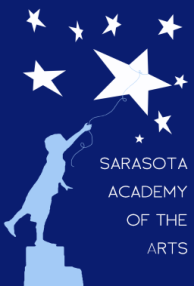 4466 Fruitville RoadSarasota, FL 34232www.sarasotaacademyofthearts.com(941) 377-2278   FAX (941) 404 – 4492February Governing Board Meeting AgendaFebruary 8, 20168:10 AMCall to OrderReading/Approval of the Minutes Review of Rules Regarding Public CommentPublic CommentFinance Report   Principal's ReportNew Business   Request for Credit CardOld Business